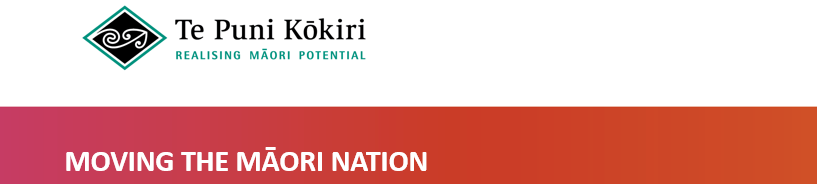 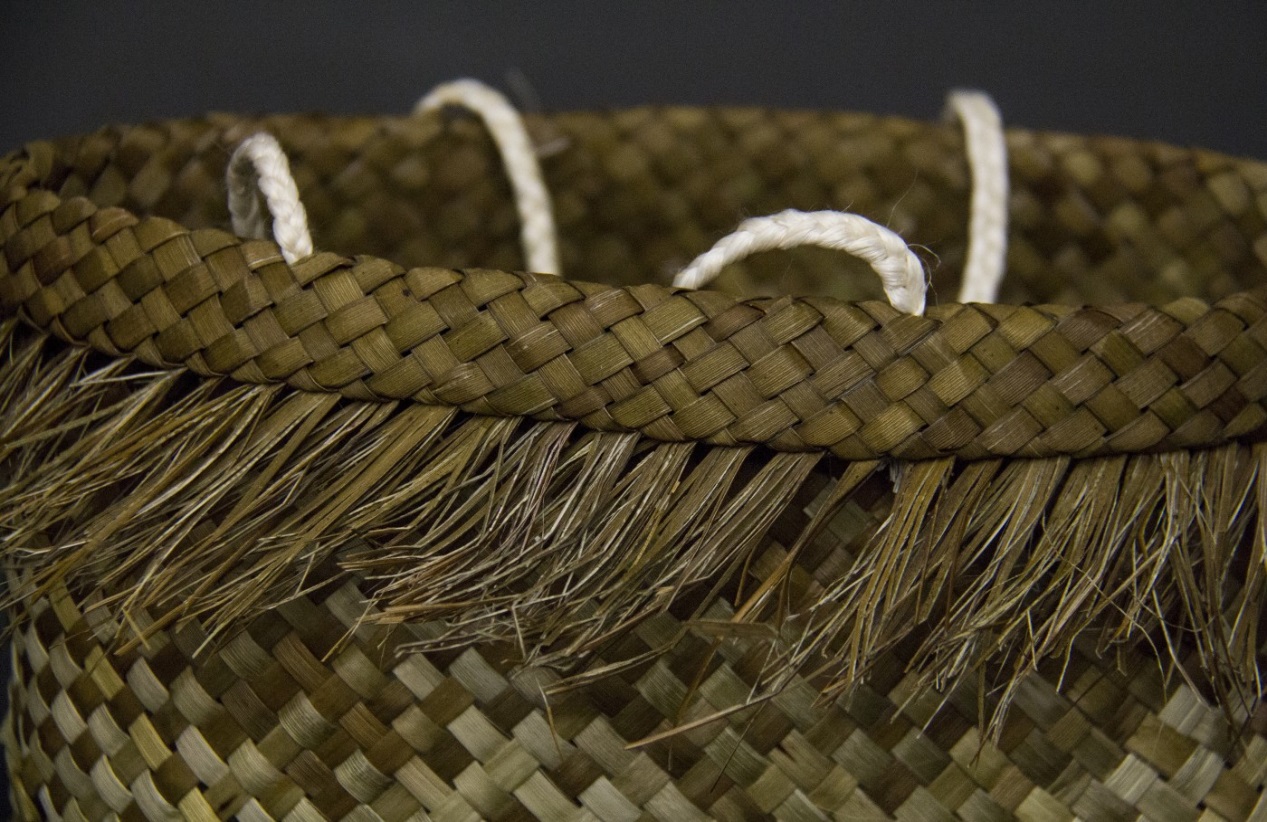 Te Puni KōkiriTe Pū Harakeke Sponsorship InvestmentApplication information, guidelines and formThis is a guide to the process for completing and submitting an application for funding from the Te Pū Harakeke Investment.  It includes important guidance and instructions on how to complete the application and things you need to know.ContentsSection 1: Important information about the Sponsorship Investment	1Section 2: Guide to completing the application form	3Section 3: Application Form	6Section 4: Disclaimers	10Section 5: Declaration	15Appendix 1 – Risk Management Heat MapAppendix 2 – Project Budget: Administration CostsAppendix 3 - Te Puni Kōkiri Regional OfficesSection 1: Important information about the Sponsorship InvestmentContinued on next page, ContinuedSection 2: Guide to completing the application formContinued on next page, ContinuedSection 3: Application FormYour detailsProposal detailsProject management detailsRisk ManagementFunding detailsIn this section we want to know what financial support, and what support in kind you could be receiving that will contribute to the success of your proposal.  Please be aware that the full funding may not be available and your organisation may be granted part of the requested amount.Budget breakdownUse this table to provide a full breakdown of your budget.  Continue over the page if needed.Section 4: DisclaimersPlease note and consider any questions in this section carefully and answer as completely as possibleContinued on next page, ContinuedSection 5: DeclarationThis declaration is to be completed by an authorised signatory of your organisationAppendix 1 - Te Puni Kōkiri Regional OfficesAppendix 2 – Risk Management Heat MapThe purpose of the Sponsorship InvestmentThe Sponsorship Investment provides one-off financial assistance for community events and activities that will contribute to Māori development. It is important to note that this funding cannot be used to fund the total costs of the project - it is intended to be a contribution only.  You must be able to show that other funding has been sought and secured.As it is a local level initiative, the Sponsorship Investment is administered through Te Puni Kōkiri regional offices. What we want to invest inOur expectation is that projects funded under the Sponsorship Investment will contribute to the following focus areas:Whanaketanga – partnerships in regional development.Whairawa – support for community based projects, skills, learning and leadership.Whakapapa – strengthening whakapapa and relationships through culture and Te Reo.What is fundedFunding can be used to support the provision of services to enable the delivery of an event or to enable the attendance at an event.What is not fundedFunding cannot be used to pay for:retrospective events and activities consultant costs, event management costs international travel and accommodation medical bills, court costs, administration costs (except those identified in Section 26) payment of existing debtsitems of a capital nature including buildings and vehiclesevents that have a political component or purpose.Who can apply for funding?You can apply for funding if:you are a legal entity or your application is made under the umbrella of a legal entity based in New Zealand all activities identified in your application will be based in New Zealandyou have not received funding for another application under this fund in the current financial year. Who cannot apply for fundingYou cannot apply for funding if you are:an entity established or governed by the State Sector Act 1988, the Crown Entities Act 2004, the New Zealand Public Health and Disability Act 2000, the Crown Research Institutes Act 1992, the Local Government Act 2002 or an entity that is at least 50% owned by one or more of these entities an overseas group or organisationcurrently receiving funding under another Te Puni Kōkiri contract (or multiple) and have overdue reports, your application may not be considered.Key timings to noteApplications can be submitted at any time throughout the year but if your application is received on or after the 8 June, it may not be processed until 1 July.It is important that your fully completed application, with all supporting documents, is received no later than six weeks before the commencement of your event.How to acknowledge Te Puni KōkiriTe Puni Kōkiri must be acknowledged for its contribution when events are held, materials and resources are printed and also: Te Puni Kōkiri staff must be given the opportunity to participate in the event or activityTe Puni Kōkiri Communication Team must be consulted on press releases and Te Puni Kōkiri logo placementevents and activities must be submitted to Rauikahttp://www.tpk.govt.nz/en/rauika the Te Puni Kōkiri online events calendarimages of the events and activities are available to Te Puni Kōkiri for public purpose.Some helpful hints to assist the process alongDo: write the fund that you are applying to clearly on the subject line of an email or, if posting, on the front of an envelope submit your application at least six weeks before your project is due to commence direct to your regional office provide clear and legible supporting documents (outlined below) ask your regional office if any of the questions are not clear or you would like assistance make sure the Declaration is read and signed by the Chairperson or authorised signatoryDon’t: forget to include all supporting documents as your application will be considered incomplete and not processed.What’s in the application form and checklist?The processYour detailsThis section captures the formal details of your organisation to help us ensure eligibility and that we have correct information for any contract.If applying through an umbrella organisation, please complete section 13.Umbrella organisationIf you are the umbrella organisation, please provide details of the organisation who will actually deliver the project (if it is different from previously advised).Your aimsPlease provide a brief overview of your organisation, who it represents and what it aims to achieve.  Describe your rōpῡ Proposal descriptionDescribe the purpose of your funding request.What will Te Puni Kōkiri be purchasing?Who will benefit from this investment (the target group)?How will this investment contribute to the development of new knowledge skills and or expertise?What do you hope to achieve?We want to know what your proposal will achieve and how it will benefit your community (refer to Section 2 for descriptions).What are your deliverables?Tell us about your deliverables and when you expect them to happen.What is the role of your organisation in this project?What is your organisations capacity and capability to manage this project?Who will have overall responsibility to manage the project?In this section we want to make sure you have considered any possible risks to your project and how you might address (or mitigate) the risk.  Complete this section in two parts.Budget summary Please include all funding needs and sources in this table.Partner financial contributionsPartner non-financial contributionsYour organisations contributionTe Puni Kōkiri potential investmentOther source(the organisations name)Other source(the organisations name)Other source(the organisations name)TOTALList the item and item costList the item and item costList the item and item costList the item and item costList the item and item costList the item and item costList the item and item costTelecommunicationsAdvertisingEquipment Hire / LeaseFacilitator/CoordinatorVenueKai costsTraining & DevelopmentContractorsConflicts of interestAre there any conflicts of interest between you as the applicant or the umbrella organisation and your providers or Te Puni Kōkiri?  If so please give a brief description.A conflict of interest occurs where a person or organisation is compromised when their personal interests or obligations conflict (negatively or positively) with the person or organisation they are dealing with.  It means that independence, objectivity or impartiality of funding decisions from Te Puni Kōkiri could be called into question.A conflict of interest can be:actual: where the conflict already existspotential: where the conflict is about to happen, or could happenperceived: where other people might reasonably think that a decision has been compromised.When conflicts of interest cannot be avoided they need to be managed.  Further discussion with Te Puni Kōkiri staff may be required.Previous applications and fundingPlease describe any funding your organisation has previously received from Te Puni Kōkiri.
Previous applications and fundingHave you received funding for this project from any other government agency?Are you a provider of Children’s Services?If you are a provider of children’s services and some or all of the contract is about providing children’s services, then you must provide us with a copy of your Child Protection Policy Privacy Act 1993Te Puni Kōkiri is required to comply with the provisions of the Privacy Act 1993.Equally, organisations collecting personal information on Te Puni Kōkiri’s behalf will comply with the provisions of the Privacy Act 1993. Te Puni Kōkiri requires the personal information requested in this document to process your funding application.  We will use the information for this purpose only.You have the right to ask for a copy of any personal information we hold about you, and to ask for it to be corrected if you think it is wrong.For a copy of your information, or to have it corrected please contact us at Te Puni Kōkiri PO Box 3943 Wellington. Publishing information about funded projectsFrom time to time, Te Puni Kōkiri may need to publish the names of organisations that were funded on our website, or in public communications. This may include:The name of (your) organisationA short summary that describes your project, the start date and completion date.A short description about the numbers and location of whānau who will benefit or have benefited from your project.Te Puni Kōkiri approved funding amounts.If this is likely, we will contact you beforehand.In signing this declaration, I certify that:To the best of my knowledge, the information contained in this proposal is true and accurate;This proposal complies with the objectives of my organisation as contained in the Organisation’s Constitution, Trust Deed or Māori Land Court order; in support of this statement I have attached a note from an authorised member of the organisation or a copy of Minutes from an Executive Committee or Board of Trustees meeting, approving the proposal;There exists no undeclared conflicts of interest for me, any other member of the organisation or employee of Te Puni Kōkiri, in making this application;All sections of the application form have been completed; andAll supporting documentation required have been attached.In signing this declaration, I understand that:”There is no guarantee that my organisation will be successful in securing Te Puni Kōkiri investment;Te Puni Kōkiri may collect information about my organisation from any third party in respect of this application;If the proposal is successful, the name of my organisation, the purpose of the investment and the Te Puni Kōkiri investment amount will be made available as part of Te Puni Kōkiri’s accountability for public funds;The information provided in this document can be used by Te Puni Kōkiri for statistical purposes and/or policy development;I (the applicant) along with the target group and beneficiaries of the proposed project may be required to participate in an evaluation of the project; andI (the applicant) will accept full accountability and responsibility for all requirements associated with the completion of the project.Name  _____________________________Signed: _____________________________Designation: _____________________(To be signed by the Chairperson or authorised signatory)Date:	  ____________Name  _____________________________Signed: _____________________________Designation: _____________________(To be signed by the Chairperson or authorised signatory)Date:	  ____________Name  _____________________________Signed: _____________________________Designation: _____________________(To be signed by the Chairperson or authorised signatory)Date:	  ____________RegionTariEmail addressTe Taitokerau Kaitāia25 Commerce Street, KaitāiaPhone: 0800 875 888tpk.te-taitokerau@tpk.govt.nz Te Taitokerau WhangāreiLevel 2, Tai Tokerau Māori Trust Board Building, 3-5 Hunt Street, Whangārei Phone: 0800 875 888tpk.te-taitokerau@tpk.govt.nz Tāmaki MakaurauAuckland9 Ronwood Avenue, Manukau, AucklandPhone: 0800 875 285tpk.tamaki-makaurau@tpk.govt.nz Waikato-WaiarikiHamiltonLevel 1, 19 Worley Place, HamiltonPhone: 0800 875 499tpk.waikato@tpk.govt.nz Waikato-WaiarikiTauranga174 Eleventh Avenue, TaurangaPhone: 0800 875 499tpk.tauranga@tpk.govt.nz Waikato-WaiarikiWhakatāne58 Commerce Street, Whakatāne Phone: 0800 875 499tpk.whakatane@tpk.govt.nz Waikato-WaiarikiRotoruaGround Level, Te Puni Kōkiri House, 1218-1224 Haupapa Street, Rotorua Phone: 0800 875 499tpk.rotorua@tpk.govt.nz Ikaroa-RāwhitiGisborne299 Gladstone Road Gisborne Phone: 0800 875 447tpk.tairawhiti@tpk.govt.nz.Ikaroa-RāwhitiHastingsGround Floor, Taikura House, 304 Fitzroy Avenue, HastingsPhone: 0800 875 447tpk.takitimu@tpk.govt.nzTe Tai HauāuruTaumarunuiTe Tititihu House, 32 Miriama Street, Taumarunui Phone: 0800 875 884tpk.tetaihauauru@tpk.govt.nzTe Tai HauāuruPalmerston North109 Princess Street, Palmerston North Phone: 0800 875 884tpk.tetaihauauru@tpk.govt.nzTe Tai HauāuruTaranaki465B Devon Street East, Strandon, New Plymouth Phone: 0800 875 884tpk.tetaihauauru@tpk.govt.nzTe Tai HauāuruWhanganuiTe Taurawhiri Building, 357 Victoria Avenue, Whanganui Phone: 0800 875 884tpk.tetaihauauru@tpk.govt.nzTe Tai HauāuruPoriruaTe Upoko o Te Ika Regional Office12 Hagley Street, Porirua City Centre, PoriruaPhone: 0800 875 884tpk.tetaihauauru@tpk.govt.nzTe Tai HauāuruNelsonLevel 1, 105 Trafalgar Street, Nelson Phone: 0800 875 884tpk.tetaihauauru@tpk.govt.nzTe WaipounamuChristchurchBNZ Centre level 1, 120 Hereford Street, ChristchurchPhone: 0800 875 839tpk.te-waipounamu@tpk.govt.nzTe WaipounamuDunedinLevel 1, Colonial House, 258 Stuart Street, Dunedin  Phone: 0800 875 839tpk.te-waipounamu@tpk.govt.nzTe WaipounamuInvercargillLevel 1, Menzies Building, 1 Esk Street West, Invercargill  Phone: 0800 875 839tpk.te-waipounamu@tpk.govt.nzHeat map